§2154.  Powers; responsibilities1.  Production, distribution and sales.  The seed board, with the approval of the Maine Potato Board as established in Title 36, section 4603, may produce, or cause to be produced through contract or otherwise, seed potatoes for distribution and sale.  The seed board, in consultation with the Maine Potato Board, shall determine the varieties and acreages of each variety to produce.  The seed board shall oversee seed production facilities and make recommendations to the Maine Potato Board regarding the production, distribution and sales of seed potatoes. The production program developed by the seed board with approval and oversight by the Maine Potato Board must include, but is not limited to, long-range projections of industry trends and needs, contracting with growers to reproduce nuclear seed stock grown at the seed board’s seed potato farm, a determination of the varieties and volume of seed to be grown at seed production facilities and allocation of seed to growers for the benefit of the entire state potato industry.[PL 2009, c. 379, §4 (NEW).]2.  Use of funds.  The seed board may not commit funds that exceed the amount of funds approved by the Maine Potato Board as established in Title 36, section 4603. The Maine Potato Board may pay from the seed potato account to the Town of Masardis in lieu of taxes a sum, in the discretion of the Maine Potato Board, that compensates the town in whole or in part for loss of real estate taxes due to tax exempt status of real estate used for seed potato purposes.[PL 2009, c. 379, §4 (NEW).]3.  Authority to acquire, hold and convey property.  The seed board, with the approval of the Maine Potato Board as established in Title 36, section 4603, may purchase, own or otherwise acquire farm real estate and farm equipment necessary to produce acreages of seed potatoes or for the testing of seed potatoes. The seed board, with the approval of the Maine Potato Board, may sell or otherwise convey farm real estate and farm equipment no longer required for the purposes of this chapter. Proceeds from the sale must be credited to an operating account for the seed board established in accordance with Title 36, section 4604, subsection 4.[PL 2009, c. 379, §4 (NEW).]4.  Cooperation with the University of Maine System.  The seed board is advisory to and may work with and through the Maine Agricultural Experiment Station of the University of Maine System and other public and private agencies to annually conduct a program for the production of seed potatoes.  If a program for the standardized testing of new varieties of commercial seed does not exist under the auspices of the Maine Agricultural Experiment Station, the seed board shall provide the Maine Potato Board as established in Title 36, section 4603 with a recommendation for developing such a program.[PL 2009, c. 379, §4 (NEW).]SECTION HISTORYPL 1971, c. 553 (AMD). PL 1975, c. 283 (AMD). PL 1977, c. 694, §132 (AMD). PL 1979, c. 541, §A71 (AMD). PL 1983, c. 565, §6 (AMD). PL 1985, c. 779, §37 (AMD). PL 1999, c. 16, §N1 (AMD). PL 2009, c. 379, §4 (RPR). The State of Maine claims a copyright in its codified statutes. If you intend to republish this material, we require that you include the following disclaimer in your publication:All copyrights and other rights to statutory text are reserved by the State of Maine. The text included in this publication reflects changes made through the First Regular and First Special Session of the 131st Maine Legislature and is current through November 1, 2023
                    . The text is subject to change without notice. It is a version that has not been officially certified by the Secretary of State. Refer to the Maine Revised Statutes Annotated and supplements for certified text.
                The Office of the Revisor of Statutes also requests that you send us one copy of any statutory publication you may produce. Our goal is not to restrict publishing activity, but to keep track of who is publishing what, to identify any needless duplication and to preserve the State's copyright rights.PLEASE NOTE: The Revisor's Office cannot perform research for or provide legal advice or interpretation of Maine law to the public. If you need legal assistance, please contact a qualified attorney.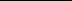 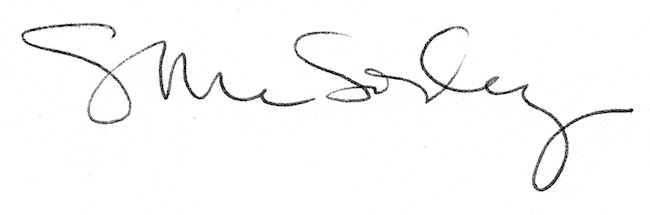 